Resumen: Este documento contiene el anteproyecto de la contribución de la UIT-D al Plan Estratégico de la UIT para 2020-2023.Este document es una version revisada del anteproyecto de la contribución de la UIT-D al Plan Estratégico de la UIT para 2020-2023 que fue elaborado por el Grupo por correspondencia del GADT sobre el Plan Estratégico, el Plan Operacional y la Declaración (GC-PEPOD) y se presentó al GADT-15 en abril de 2015 como un informe de progreso.  Las revisiones reflejan las directrices que proporcionó el GC-PEPOD el día 15 de marzo de 2016, tal y como se informó en el Documento TDAG16-21/10.El GADT adoptó el documento en su reunión del 16 al 18 de marzo de 2016 y acordó que se publicara en el sitio web para una consulta en línea con los miembros del UIT-D hasta el 30 de junio de 2016. No se recibió ningún comentario dentro de dicho plazo.Resultatos previstos:El documento se presenta a la RPR-EUR para cualquier nueva contribución que se considere apropiada. Los resultados de la RPR-EUR se refundirán para su examen en la reunión del GADT 2017, y se presentarán a la CMDT-17 para su consideración final.Referencias:TDAG16-21/10ResumenEste documento es una versión revisada del primer borrador de la contribución del UIT-D al Plan Estratégico de la UIT para el periodo 2020-2023, que fue elaborada por el Grupo por Correspondencia del GADT sobre el Plan Estratégico, la Declaración y el Plan Operacional, y fue presentada al GADT-15 como informe de situación en el Documento 28. El GADT-15 refrendó el informe de situación y pidió al Grupo que prosiguiera su labor sobre la base del Proyecto de Plan Estratégico del UIT-D para 2020-2023, en particular para facilitar referencias a los Objetivos de Desarrollo Sostenible (ODS) y a las Líneas de Acción de la CMSI tras su examen por la Asamblea General de las Naciones Unidas en 2015.Con arreglo a estas peticiones, en este documento se presentan, en el Anexo A, los proyectos de objetivos y resultados de la contribución del UIT-D al Plan Estratégico de la UIT para 2020-2023 junto con referencias al Plan Estratégico del UIT-D para 2016-2019, así como a los ODS aprobados por la Asamblea General de las Naciones Unidas el 25 de septiembre de 2015, y a las Líneas de Acción de la CMSI que figuran en el Plan de Acción de Ginebra, teniendo en cuenta la Visión de la CMSI+10 para la CMSI después de 2015. El documento también incluye algunos cambios editoriales menores para adaptar mejor el proyecto de contribución del UIT-D al Plan Estratégico de la UIT.Dichos cambios también reflejan las orientaciones facilitadas por el GC-PEPOD 2016 que se reflejan en el Documento 10 al GADT.Se adjuntan para información cuatro Anexos adicionales: en el Anexo B se identifican los 17 Objetivos de Desarrollo Sostenible; en el Anexo C se identifican las 11 Líneas de Acción de la CMSI; el Anexo D es la Matriz CMSI-ODS, y en el Anexo E figura el Plan Estratégico del UIT-D para 2016-2019.Como señaló el GADT-15, este proyecto de contribución del UIT-D al proyecto de Plan Estratégico de la UIT para 2020 2023 incluye cuatro objetivos alineados con los tres puntos siguientes: 1	Está más centrado en los resultados que el actual Plan Estratégico para 2016-2019 para mantener el enfoque de la gestión basada en los resultados. 2	Conserva todo el contenido del Plan Estratégico para 2016-2019 que fue racionalizado, y se facilitan en la contribución las referencias a los resultados y productos correspondientes del Plan Estratégico en vigor. Además, el Plan Estratégico para 2016-2019 se incluye en el Anexo E como referencia. 3	Los cinco Objetivos del actual Plan Estratégico para 2016-2019 se presentan en forma de cuatro Objetivos para los que se usa un lenguaje que pueden reconocer los Miembros de la UIT y las partes interesadas y que puede entender el público en general, de manera que las personas que no están implicadas en el UIT-D puedan asociarse a nuestra importante labor. La contribución pretende simplificar el lenguaje utilizado en el actual Plan Estratégico, incluida la eliminación de las duplicaciones.Acción solicitadaSe invita a la RPR-EUR a estudiar este proyecto de Plan Estratégico y a facilitar las orientaciones que estime oportunas.Proyecto de contribución del UIT-D al Plan Estratégico de la UIT para 2020-2023: objetivos, resultados y productos___________________ Anexo AProyecto de contribución del UIT-D al Plan Estratégico de la UIT para 2020-2023: 
objetivos, resultados ODS y Líneas de Acción de la CMSIAnexo B: para informaciónObjetivos de Desarrollo SostenibleEn el proyecto de contribución del UIT-D al Plan Estratégico de la UIT para 2020-2023 se identifican los vínculos entre los objetivos y resultados del Plan Estratégico del UIT-D y los correspondientes ODS y sus objetivos, así como las Líneas de Acción de la Cumbre Mundial sobre la Sociedad de la Información (CMSI), según lo solicitado por el GADT-15. La Agenda de 2030 para el desarrollo sostenible adoptada por la Asamblea General de las Naciones Unidas el 25 de septiembre de 2015 incluye 17 Objetivos de Desarrollo Sostenible (ODS) y 169 metas (véase https://sustainabledevelopment.un.org/topics/sustainabledevelopmentgoals).Anexo C: para informaciónLíneas de Acción de la CMSIAnexo D: para informaciónEl Anexo D es la Matriz de los ODS y las Líneas de Acción de la CMSI, acordada por todas las organizaciones de las Naciones Unidas que actúan como Facilitadoras de Línea de Acción de la CMSI, y refrendada por el Grupo de las Naciones Unidas sobre la Sociedad de la Información durante el Foro de la CMSI de 2015.Matriz ODS – Líneas de Acción de la CMSI (de un vistazo)Matriz ODS (con Metas) respecto de las Líneas de Acción de la CMSIMatriz de Líneas de Acción de la CMSI y ODSAnexo E: Para informaciónPlan Estratégico del UIT-D 2016-2019: objetivos, resultados y productos___________________Reunión Preparatoria Regional de la CMDT-17 
para Europa (RPM-EUR)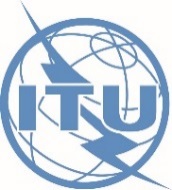 Vilnius, Lituania, 27-28 de abril de 2017Vilnius, Lituania, 27-28 de abril de 2017Documento RPM-EUR17/7-S24 de febrero de 2017Original: inglésPresidente del Grupo por Correspondencia del GADT sobre 
el Plan Estratégico, el Plan Operacional y la DeclaraciónPresidente del Grupo por Correspondencia del GADT sobre 
el Plan Estratégico, el Plan Operacional y la DeclaraciónPROYECTO REVISADO DE PLAN ESTRATÉGICO DEL GC-PEPOD 2016PROYECTO REVISADO DE PLAN ESTRATÉGICO DEL GC-PEPOD 2016ObjetivosD.1 Coordinación: Fomentar la cooperación internacional y el acuerdo para las cuestiones de desarrollo de las telecomunicaciones/TIC D.2 Infraestructura de telecomunicaciones/TIC moderna y segura: Fomentar el desarrollo de la infraestructura y los servicios, incluida la instauración de la confianza y la seguridad en el uso de las telecomunicaciones/TIC D.3 Entorno habilitador: Fomentar un entorno político y reglamentario habilitador que propicie el desarrollo sostenible de las telecomunicaciones/TIC D.4 Sociedad Digital inclusiva: Fomentar el desarrollo y la utilización de las telecomunicaciones/TIC y aplicaciones para empoderar a la gente y a las sociedades a efectos del desarrollo socioeconómico y la protección del medio ambiente ResultadosD.1-1: Proceso de examen mejorado y mayor nivel de acuerdo sobre el proyecto de contribución del UIT-D al proyecto de Plan Estratégico de la UIT, la Declaración de la Conferencia Mundial de Desarrollo de las Telecomunicaciones (CMDT) y el Plan de Acción de la CMDTD.1-2: Evaluación de la implementación del Plan de Acción y del Plan de Acción de la CMSID.1-3: Mejora del intercambio de conocimientos del diálogo entre Estados Miembros, Miembros de Sector, Asociados Instituciones AcadémicasD.2-1: Mejora de la capacidad de los miembros de la UIT para poner a disposición infraestructuras y servicios de telecomunicaciones/TIC resistentes, incluidas la banda ancha y la radiodifusiónD.2-2: Mejora de la capacidad de los miembros de la UIT para responder de manera efectiva a las ciberamenazas y desarrollar estrategias y capacidades nacionales, incluidas actividades de capacitaciónD.2-3: Capacidad reforzada de los Estados Miembros para aprovechar las telecomunicaciones/TIC para la reducción del riesgo de catástrofe y las telecomunicaciones de emergenciaD.3-1: Capacidad reforzada de los Estados Miembros para marcos reglamentarios propicios para el desarrollo de las telecomunicaciones/TICD.3-2: Capacidad reforzada de los Estados Miembros para producir estadísticas de TIC de alta calidad y comparables a escala internacional sobre la base de normas y métodos concertadosD.3-3: Mejora de la capacidad humana e institucional de los miembros de la UIT para aprovechar plenamente el potencial de las telecomunicaciones/TICD.3-4: Capacidad reforzada de los miembros de la UIT para integrar la innovación de las telecomunicaciones/TIC en programa nacional de desarrolloD-4-1: Mejora del acceso y la utilización de las telecomunicaciones/TIC en los países menos adelantados (PMA), los pequeños estados insulares en desarrollo (PEID), los países en desarrollo sin litoral (PDSL) y los países con economías en transiciónD.4-2: Capacidad mejorada de los miembros de la UIT para aprovechar las aplicaciones de TIC, incluidas las móviles, en áreas de alta prioridad (p.e. salud, agricultura, comercio, gobernanza, educación, finanzas)D.4-3: Capacidad reforzada de los miembros de la UIT para elaborar estrategias, políticas y prácticas en pro de la inclusión digital, especialmente para las personas con necesidades específicasD.4-4: Capacidad mejorada de los miembros de la UIT para elaborar estrategias y soluciones de TIC en materia de adaptación al cambio climático y mitigación del mismoProductosD.1-1 Conferencia Mundial de Desarrollo de las Telecomunicaciones (CMDT) CMDTD.1-2 Reuniones Preparatorias Regionales (RPR) RPRD.1-3 Grupo Asesor de Desarrollo de las Telecomunicaciones (GADT) para el Director de la BDT y la CMDTD.1-4 Directrices, Recomendaciones e Informes de las Comisiones de EstudioD.1-5 Plataformas para la coordinación regional, incluidos los Foros Regionales de Desarrollo [Nuevo]D.2-1 Productos y servicios relativos a la infraestructura y los servicios de telecomunicaciones/TIC, incluida la banda ancha y la radiodifusiónD.2-2 Productos y servicios relativos al desarrollo de la confianza y la seguridad en el uso de las telecomunicaciones/TICD.2-3 Productos y servicios relativos a la reducción del riesgo de catástrofe y las telecomunicaciones de emergenciaD.3-1 Productos y servicios relativos a política y reglamentación de las telecomunicaciones/TICD.3-2 Productos y servicios relativos a las estadísticas de telecomunicaciones/TICD.3-3 Productos y servicios relativos a la capacitación humana e institucionalD.3-4 Productos y servicios relativos a la innovación D.4-1 Productos y servicios relativos a la ayuda concentrada a los PMA, los PEID, los PDSL y los países con economías en transiciónD.4-2 Productos y servicios relativos a aplicaciones de TIC D.4-3 Productos y servicios relativos a la inclusión digital de las personas con necesidades especialesD.4-4 Productos y servicios relativos a las TIC para la adaptación al cambio climático y la mitigación del mismoObjetivosD.1 Coordinación: Fomentar la cooperación internacional y el acuerdo para las cuestiones de desarrollo de las telecomunicaciones/TIC D.2 Infraestructura de telecomunicaciones/TIC moderna y segura: Fomentar el desarrollo de la infraestructura y los servicios, incluida la instauración de la confianza y la seguridad en el uso de las telecomunicaciones/TIC D.3 Entorno habilitador: Fomentar un entorno político y reglamentario habilitador que propicie el desarrollo sostenible de las telecomunicaciones/TIC D.4 Sociedad Digital inclusiva: Fomentar el desarrollo y la utilización de las telecomunicaciones/TIC y aplicaciones para empoderar a la gente y a las sociedades a efectos del desarrollo socioeconómico y la protección del medio ambiente ResultadosD.1-1: Proceso de examen mejorado y mayor nivel de acuerdo sobre el proyecto de contribución del UIT-D al proyecto de Plan Estratégico de la UIT, la Declaración de la Conferencia Mundial de Desarrollo de las Telecomunicaciones (CMDT) y el Plan de Acción de la CMDT[Refundido a partir de los Resultados D.1-1 - D.1-6 y D.1-8 - D.1-10 del Plan Estratégico para 2016-2019][Objetivos 1, 3, 5, 10, 16 y 17][LA C1 y C11]D.1-2: Evaluación de la implementación del Plan de Acción y del Plan de Acción de la CMSI[Refundido a partir del Resultado D.1-7 del Plan Estratégico para 2016-2019][Objetivos 1, 3, 5, 10, 16 y 17][LA C1 y C11]D.2-1: Mejora de la capacidad de los miembros de la UIT para poner a disposición infraestructuras y servicios de telecomunicaciones/TIC resistentes, incluidas la banda ancha y la radiodifusión[Refundido a partir de los Resultados D.2-3 y D.2-6 del Plan Estratégico para 2016-2019][Objetivos 1, 3, 5, 8, 9, 10, 11, 16 y 17][LA C1, C2, C3, C9, y C11]D.2-2: Mejora de la capacidad de los miembros de la UIT para responder de manera efectiva a las ciberamenazas y desarrollar estrategias y capacidades nacionales, incluidas actividades de capacitación[Refundido a partir de los Resultados D.3-1 – D.3.-3 del Plan Estratégico para 2016-2019][Objetivos 4, 9, 11 y 16][LA C5]D.3-1: Capacidad reforzada de los Estados Miembros para marcos reglamentarios propicios para el desarrollo de las telecomunicaciones/TIC[Refundido a partir de los Resultados D.2-1 y D.2-2 del Plan Estratégico para 2016-2019][Objetivos 2, 4, 5, 8, 9, 10, 11, 16 y 17][LA C6]D.3-2: Capacidad reforzada de los Estados Miembros para producir estadísticas de TIC de alta calidad y comparables a escala internacional sobre la base de normas y métodos concertados[Refundido a partir de los Resultados D.4-4 y D.4-5 del Plan Estratégico para 2016-2019][Objetivos 1-17] [LA C1 - C11]D-4-1: Mejora del acceso y la utilización de las telecomunicaciones/TIC en los países menos adelantados (PMA), los pequeños estados insulares en desarrollo (PEID), los países en desarrollo sin litoral (PDSL) y los países con economías en transición[Refundido a partir de los Resultados D.4-9 – D.4-10 del Plan Estratégico para 2016-2019][Objetivos 1, 3, 7, 8, 9, 11, 13 y 17] [LA C2 y C6 y C7]D.4-2: Capacidad mejorada de los miembros de la UIT para aprovechar las aplicaciones de TIC, incluidas las móviles, en áreas de alta prioridad (p.e. salud, agricultura, comercio, gobernanza, educación, finanzas)[Refundido a partir de los Resultados D.3-4 – D.3-6 del Plan Estratégico para 2016-2019][Objetivos 2, 3, 4, 6, 7 y 11 ] [LA C7]D.1-3: Mejora del intercambio de conocimientos del diálogo entre Estados Miembros, Miembros de Sector, Asociados Instituciones Académicas[Refundido a partir de los Resultados D.1-5, D.1-13 y D.1-14 del Plan Estratégico para 2016-2019][Objetivos 1, 3, 5, 10, 16 y 17][LA C1 y C11]D.2-3: Capacidad reforzada de los Estados Miembros para aprovechar las telecomunicaciones/TIC para la reducción del riesgo de catástrofe y las telecomunicaciones de emergencia[Refundido a partir de los Resultados D.5-4 – D.5-7 del Plan Estratégico para 2016-2019][Objetivos 1, 3, 5, 9, 11, y 13][LA C2 y C7]D.3-3: Mejora de la capacidad humana e institucional de los miembros de la UIT para aprovechar plenamente el potencial de las telecomunicaciones/TIC[Refundido a partir de los Resultados D.4-1 – D.4-3 del Plan Estratégico para 2016-2019][Objetivos 1, 2, 3, 4, 5, 6, 12, 13, 14, 16 y 17][LA C4]D.3-4: Capacidad reforzada de los miembros de la UIT para integrar la innovación de las telecomunicaciones/TIC en programa nacional de desarrollo[Refundido a partir de los Resultados D.2-7 y D.2-8 del Plan Estratégico para 2016-2019][Objetivos 1, 2, 3, 4, 5, 9, 12, 16 y 17] [LA C1, C2, C3, C4, C5, C6, C7 y C11]D.4-3: Capacidad reforzada de los miembros de la UIT para elaborar estrategias, políticas y prácticas en pro de la inclusión digital, especialmente para las personas con necesidades específicas[Refundido a partir de los Resultados D.4-6-D.4-8 del Plan Estratégico para 2016-2019][Objetivos 4, 5, 8, 10, 11 y 17] [LA C2, C3, C4, C6, C7 y C8]D.4-4: Capacidad mejorada de los miembros de la UIT para elaborar estrategias y soluciones de TIC en materia de adaptación al cambio climático y mitigación del mismo[Refundido a partir de los Resultados D.5-1 – D.5-3 del Plan Estratégico para 2016-2019][Objetivos 3, 5, 11 y 13] [LA C7]Objetivos de Desarrollo SostenibleAprobados por la Asamblea General de las Naciones UnidasObjetivo 1: Poner fin a la pobreza en todas sus formas en todo el mundoObjetivo 2: Poner fin al hambre, lograr la seguridad alimentaria y la mejora de la nutrición y promover la agricultura sostenibleObjetivo 3: Garantizar una vida sana y promover el bienestar para todos en todas las edadesObjetivo 4: Garantizar una educación inclusiva, equitativa y de calidad y promover oportunidades de aprendizaje durante toda la vida para todosObjetivo 5: Lograr la igualdad entre los géneros y empoderar a todas las mujeres y las niñasObjetivo 6: Garantizar la disponibilidad de agua y su gestión sostenible y el saneamiento para todos (6.a, 6.b)Objetivo 7: Garantizar el acceso a una energía asequible, segura, sostenible y moderna para todosObjetivo 8: Promover el crecimiento económico sostenido, inclusivo y sostenible, el empleo pleno y productivo y el trabajo decente para todosObjetivo 9: Construir infraestructuras resilientes, promover la industrialización inclusiva y sostenible y fomentar la innovaciónObjetivo 10: Reducir la desigualdad en y entre los paísesObjetivo 11: Lograr que las ciudades y los asentamientos humanos sean inclusivos, seguros, resilientes y sosteniblesObjetivo 12: Garantizar modalidades de consumo y producción sosteniblesObjetivo 13: Adoptar medidas urgentes para combatir el cambio climático y sus efectosObjetivo 14: Conservar y utilizar en forma sostenible los océanos, los mares y los recursos marinos para el desarrollo sostenibleObjetivo 15: Promover el uso sostenible de los ecosistemas terrestres, luchar contra la desertificación, detener e invertir la degradación de las tierras y frenar la pérdida de la diversidad biológicaObjetivo 16: Promover sociedades pacíficas e inclusivas para el desarrollo sostenible, facilitar el acceso a la justicia para todos y crear instituciones eficaces, responsables e inclusivas a todos los nivelesObjetivo 17: Fortalecer los medios de ejecución y revitalizar la Alianza Mundial para el Desarrollo SostenibleLíneas de Acción de la CMSIC1. Papel de los gobiernos y de todas las partes interesadas en la promoción de las TIC para el desarrolloC2. Infraestructura de la información y la comunicaciónC3. Acceso a la información y al conocimientoC4. Creación de capacidadC5. Creación de confianza y seguridad en la utilización de las TICC6. Entorno habilitadorC7. Aplicaciones de las TIC•	gobierno electrónico•	negocios electrónicos•	aprendizaje electrónico•	cibersalud•	ciberempleo•	ciberecología•	ciberagricultura•	cibercienciaC8. Diversidad e identidad culturales, diversidad lingüística y contenido localC9. Medios de comunicaciónC10. Dimensiones éticas de la Sociedad de la InformaciónC11. Cooperación internacional y regionalC1C2C3C4C5C6ciber-gobiernoNegocios electró-nicosapren-dizaje electró-nicociber-saludciber-empleociber-ecologíaciber-agricul-turaciber-cienciaC8C9C10C11ODS 1ODS 2ODS 3ODS 4ODS 5ODS 6ODS 7ODS 8ODS 9ODS 10ODS 11ODS 12ODS 13ODS 14ODS 15ODS 16ODS 17Objetivos de Desarrollo SostenibleLínea de Acción pertinente de la CMSIObjetivo 1: Poner fin a la pobreza en todas sus formas en todo el mundo (1.4, 1.5, 1.b)C1, C2, C3, C4, C5, C7 negocios electrónicos, C7 cibersalud, C7 ciberagricultura, C7 ciberciencia, C10Objetivo 2: Poner fin al hambre, lograr la seguridad alimentaria y la mejora de la nutrición y promover la agricultura sostenible (2.3, 2.4, 2.5, 2.a)C3, C4, C6, C7 negocios electrónicos, C7 cibersalud, C7 ciberagricultura, C8, C10Objetivo 3: Garantizar una vida sana y promover el bienestar para todos en todas las edades (3.3, 3.7, 3.8, 3.b, 3.d)C1, C3, C4, C7 cibersalud, C7 ciberagricultura, C10Objetivo 4: Garantizar una educación inclusiva, equitativa y de calidad y promover oportunidades de aprendizaje durante toda la vida para todos (4.1, 4.3, 4.4, 4.5, 4.7)C3, C4, C5, C6, C7 aprendizaje electrónico, C7 ciberempleo, C7 ciberagricultura, C7 ciberciencia, C8, C10Objetivo 5: Lograr la igualdad entre los géneros y empoderar a todas las mujeres y las niñas (5.5, 5.6, 5.b) C1, C3, C4, C5, C6, C7 negocios electrónicos, C7 cibersalud, C7 ciberagricultura, C9, C10Objetivo 6: Garantizar la disponibilidad de agua y su gestión sostenible y el saneamiento para todos (6.a, 6.b)C3, C4, C7 ciberciencia, C8Objetivo 7: Garantizar el acceso a una energía asequible, segura, sostenible y moderna para todos (7.1, 7.a, 7.b)C3, C5, C7 cibercienciaObjetivo 8: Promover el crecimiento económico sostenido, inclusivo y sostenible, el empleo pleno y productivo y el trabajo decente para todos (8.1, 8.2, 8.3, 8.5, 8.9, 8.10)C2, C3, C5, C6, C7 negocios electrónicos, C7 ciberempleo, C7 ciberagricultura, C8, C10Objetivo 9: Construir infraestructuras resilientes, promover la industrialización inclusiva y sostenible y fomentar la innovación (9.1, 9.3, 9.4, 9.a, 9.c)C2, C3, C5, C6, C7 gobierno electrónico, C7 negocios electrónicos, C7 ciberecología, C7 ciberagricultura, C9, C10Objetivo 10: Reducir la desigualdad en y entre los países (10.2, 10.3, 10.c)C1, C3, C6, C7 ciberempleo, C10 Objetivo 11: Lograr que las ciudades y los asentamientos humanos sean inclusivos, seguros, resilientes y sostenibles (11.3, 11.4, 11.5, 11.6, 11.b)C2, C3, C5, C6, C7 ciberecología, C8, C10Objetivo 12: Garantizar modalidades de consumo y producción sostenibles (12.6, 12.7, 12.8, 12.a, 12.b)C3, C4, C7 ciberempleo, C7 ciberagricultura, C8, C9, C10Objetivo 13: Adoptar medidas urgentes para combatir el cambio climático y sus efectos (13.1, 13.2, 13.3, 13.b)C3, C4, C7 ciberecología, C7 ciberagricultura, C7 ciberciencia, C10 Objetivo 14: Conservar y utilizar en forma sostenible los océanos, los mares y los recursos marinos para el desarrollo sostenible (14.a)C3, C4, C7 ciberecología, C7 cibercienciaObjetivo 15: Promover el uso sostenible de los ecosistemas terrestres, luchar contra la desertificación, detener e invertir la degradación de las tierras y frenar la pérdida de la diversidad biológicaC3, C7 ciberecología, C7 cibercienciaObjetivo 16: Promover sociedades pacíficas e inclusivas para el desarrollo sostenible, facilitar el acceso a la justicia para todos y crear instituciones eficaces, responsables e inclusivas a todos los niveles (16.2, 16.3, 16.5, 16.6, 16.7, 16.10, 16.a, 16.b)C1, C3, C4, C5, C6, C7 gobierno electrónico, C9, C10Objetivo 17: Fortalecer los medios de ejecución y revitalizar la Alianza Mundial para el Desarrollo Sostenible (17.6, 17.8, 17.9, 17.11, 17.14, 17.16, 17.17, 17.18, 17.19) C1, C3, C4, C5, C6, C7 gobierno electrónico, C7 negocios electrónicos, C7 cibersalud, C7 ciberempleo, C7 ciberagricultura, C7 ciberciencia, C10, C11Líneas de Acción de la CMSILíneas de Acción de la CMSIODS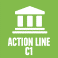 C1: Papel de los gobiernos y de todas las partes interesadas en la promoción de las TIC para el desarrolloMeta 1, 3.8, 3.d, Meta 5, 10.c, 16.5, 16.6, 16.10, 17.18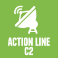 C2: Infraestructura de la información y la comunicación: fundamento básico para la Sociedad de la información1.4, 8.2, 9.1, 9.a, 9.c, 11.5, 11.b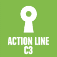 C3: Acceso a la información y al conocimientoMeta 1, Meta 2, Meta 3, Meta 4, Meta 5, Meta 6, Meta 7, Meta 8, Meta 9, Meta 10, Meta 11, Meta 12, Meta 13, Meta 14, Meta 15, Meta 16, Meta 17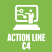 C4: Creación de capacidad1.b, 2.3, 3.7, 3.b, 3.d, 4.4, 4.7, 5.5, 5.b, 6.a, 12.7, 12.8, 12.a, 12.b, 13.2, 13.3, 13.b, 14.a, 16.a, 17.9, 17.18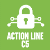 C5: Creación de confianza y seguridad en la utilización de las TIC1.4, 4.1, 4.3, 4.5, 5.b, 7.1, 7.a, 7.b, 8.1, 9.1, 9.c, 11.3, 11.b, 16.2, 17.8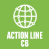 C6: Entorno habilitador2.a, 4.4, 5.b, 8.2, 8.3, 9.1, 9.c, 10.3, 11.3, 11.b, 16.3, 16.6, 16.7, 16.10, 16.b, 17.6, 17.14, 17.16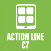 C7: Aplicaciones de las TIC: i. gobierno electrónico9.c, 16.6, 16.7, 16.10, 17.8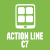 C7: Aplicaciones de las TIC: ii. negocios electrónicos1.4, 2.3, 5.b, 8.3, 8.9, 8.10, 9.3, 17.11C7: Aplicaciones de las TIC: iii. aprendizaje electrónicoMeta 4C7: Aplicaciones de las TIC: iv. cibersalud1.3, 1.4, 1.5, 2.1, 2.2, Meta 3, 3.3, 3.8, 5.6, 5.b, 17.8, 17.19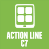 C7: Aplicaciones de las TIC: v. ciberempleo4.5, 8.5, 10.2, 12.6, 17.9C7: Aplicaciones de las TIC: vi. ciberecología9.4, 11.6, 11.b, 13.1, 13.3, 13.b, Meta 14, Meta 15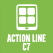 C7: Aplicaciones de las TIC: vii. ciberagricultura1.5, 2.3, 2.4, 2.a, 3.d, Meta 4, 5.5, 8.2, 9.1, 9.c, 12.8, 13.1, 13.3, 17.16, 17.17C7: Aplicaciones de las TIC: viii. ciberciencia1.5, 4.7, 6.1, 6.a, 7.a, 13.1, 13.2, 13.3, 14.a, 15.9, 17.6, 17.7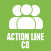 C8: Diversidad e identidad culturales, diversidad lingüística y contenido local2.5, 4.7, 6.b, 8.3, 8.9, 11.4, 12.b 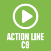 C9: Medios de comunicación5.b, 9.c, 12.8, 16.10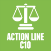 C10: Dimensiones éticas de la Sociedad de la Información1.5, 2.3, 3.8, 4.7, 5.1, 8.36, 9.1, 10.2, 10.3, 11.3, 12.8, 13.3, 16.7, 16.10, 17.6, 17.7, 17.8, 17.18, 17.19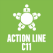 C11: Cooperación internacional y regional17.9, 17.16, 17.17ObjetivosD.1 Fomentar la cooperación internacional en cuestiones de desarrollo de telecomunicaciones/TICD.2 Fomentar un entorno propicio para el desarrollo de las TIC y fomentar el desarrollo de redes de telecomunicaciones/TIC, así como las aplicaciones y los servicios pertinentes, incluida la reducción de la brecha en materia de normalizaciónD.3 Mejorar la confianza y seguridad en la utilización de las telecomunicaciones/TIC y desplegar las aplicaciones y los servicios pertinentesD.4 Crear capacidad humana e institucional, facilitar datos y estadísticas, promover la integración digital y proporcionar una asistencia concentrada a países con necesidades especialesD.5 Mejorar la protección medioambiental, la adaptación al cambio climático y la mitigación de sus efectos y la gestión de catástrofes por medio de las telecomunicaciones/TICResultadosD.1-1: Proyecto de Plan Estratégico para el UIT-DD.1-2: Declaración de la CMDTD.1-3: Plan de Acción de la CMDTD.1-4: Resoluciones y RecomendacionesD.1-5: Cuestiones nuevas y revisadas para las Comisiones de EstudioD.1-6: Mayor nivel de acuerdo sobre ámbitos prioritariosD.1-7: Evaluación de la ejecución del Plan de Acción y del Plan de Acción de la CMSID.1-8: Identificación de Iniciativas RegionalesD.1-9: Aumento del número de contribuciones y propuestas para el Plan de AcciónD.1-10: Mejora del examen de prioridades, programas, operaciones, asuntos y estrategias financierosD.1-11: Programa de trabajoD.2-1: Mejora del diálogo y la cooperación entre los reguladores nacionales, los responsables de la formulación de políticas y otros interesados en las telecomunicaciones/TIC, sobre cuestiones políticas, jurídicas y reglamentarias de actualidad, con el fin de ayudar a los países a crear una sociedad de la información más integradoraD.2-2: Mejora de la toma de decisiones políticas y reglamentarias, y creación de un entorno político, jurídico y reglamentario propicio en el ámbito de las TICD.2-3: Mayor sensibilización y capacidad de los países para planificar, implantar, explotar y mantener redes y servicios TIC sostenibles, accesibles y resistentes, incluida la infraestructura de banda ancha, y ampliar los conocimientos sobre infraestructuras de transmisión de banda ancha en todo el mundoD.3-1: Refuerzo de la capacidad de los Estados Miembros para incorporar y aplicar políticas y estrategias de ciberseguridad en los planes de TIC nacionales y en la legislación correspondienteD.3-2: Mayor capacidad de los Estados Miembros para responder a tiempo a las ciberamenazasD.3-3: Mayor cooperación, intercambio de información y transferencia de conocimientos entre los Estados Miembros y los actores pertinentesD.3-4: Mayor capacidad de los países para planificar ciberestrategias sectoriales nacionales a fin de crear un entorno propicio al crecimiento de las aplicaciones de TICD.4-1: Mayor capacidad de los Miembros en materia de gobernanza internacional de InternetD.4-2: Mejorar los conocimientos teóricos y prácticos de los Miembros de la UIT sobre la utilización de las telecomunicaciones/TICD.4-3: Mayor sensibilización sobre la función de la capacitación humana e institucional para las telecomunicaciones/TIC y el desarrollo de los Miembros de la UITD.4-4: Responsables de políticas y otros interesados más informados y con mayores conocimientos sobre las tendencias actuales de las telecomunicaciones/TIC y su evolución a partir de estadísticas y análisis de datos de telecomunicaciones/TIC de alta calidad y comparables a escala internacionalD.5-1: Mejora de la disponibilidad de la información y de las soluciones para los Estados Miembros relacionadas con las medidas de adaptación y mitigación del cambio climáticoD.5-2: Reforzamiento de la capacidad de los Estados Miembros en relación con los marcos político y regulatorio sobre las medidas de adaptación y mitigación del cambio climáticoD.5-3: Desarrollo de una política de residuos electrónicosD.5-4: Establecimiento de sistemas normalizados de supervisión y de alerta temprana que estén conectados con redes nacionales e internacionalesD.5-5: Colaboración que facilite las respuestas a situaciones de emergencia y a catástrofesResultadosD.1-12: Preparación exhaustiva del informe al Director de la BDT sobre los avances en la ejecución del programa de trabajo D.1-13: Mejora de la divulgación de conocimientos y el diálogo entre Estados Miembros y Miembros de Sector (incluidos Asociados e Instituciones Académicas) sobre cuestiones emergentes de las telecomunicaciones/TIC para el desarrollo sostenibleD.1-14: Fortalecimiento de la capacidad de los Miembros para desarrollar y aplicar estrategias y políticas de las TIC, así como para identificar métodos y enfoques para el desarrollo y el despliegue de infraestructuras y aplicacionesD.2-4: Mayor sensibilización y capacidad de los países para participar y contribuir a la elaboración e implantación de Recomendaciones de la UIT y poner en práctica programas sostenibles y adecuados de conformidad e interoperatividad (C+I), con arreglo a las Recomendaciones de la UIT, a nivel nacional, regional y subregional, mediante la promoción del establecimiento de regímenes de acuerdos de reconocimiento mutuo (MRA) y/o creación de laboratorios de pruebas, según procedaD.2-5: Mayor sensibilización y capacitación de los países en los campos de la planificación y asignación de frecuencias, la gestión del espectro y comprobación técnica de las emisiones radioeléctricas, la utilización eficiente de las herramientas de gestión del espectro, y la medición y reglamentación relativas a la exposición de las personas a los campos electromagnéticos (EMF)D.3-5: Mayor capacidad de los países para utilizar las aplicaciones móviles/de TIC para mejorar la prestación de servicios de valor añadido en esferas prioritarias (por ejemplo, sanidad, gobernanza, educación, pagos, etc.) a fin de solucionar efectivamente problemas de desarrollo sostenible mediante la colaboración entre los sectores público y privadoD.3-6: Instituciones nacionales con mayores conocimientos y capacidad de innovación para utilizar las TIC y la banda ancha para el desarrolloD.4-5: Mayor diálogo entre los creadores de datos de telecomunicaciones/TIC y los usuarios; y mayor capacidad y conocimientos de los estadísticos de telecomunicaciones/TIC para recopilar datos a nivel nacional utilizando normas y métodos internacionalesD.4-6: Mayor capacidad de los Estados Miembros para elaborar y aplicar políticas, estrategias y directrices de integración digital para garantizar la accesibilidad de las telecomunicaciones/TIC para las personas con necesidades especiales y la utilización de las telecomunicaciones/TIC en pro de la autonomía socioeconómica de las personas con necesidades especialesD.4-7: Mayor capacidad de los Miembros para impartir a las personas con necesidades especiales formación en alfabetización digital y sobre la utilización de las telecomunicaciones/TIC para su desarrollo socioeconómicoD.5-6: Establecimiento de asociaciones entre organizaciones pertinentes que se ocupan de la utilización de sistemas de telecomunicaciones/TIC para la preparación, predicción, detección y mitigación de catástrofesD.5-7: Aumento de la sensibilización sobre la cooperación regional e internacional para un fácil acceso y la compartición de información sobre el uso de las telecomunicaciones/TIC en situaciones de emergenciaResultadosD.2-6: Mayor sensibilización y capacitación de los países para la transición de la radiodifusión analógica a la digital y para las actividades siguientes a la transición, y eficiencia de las directrices preparadasD.2-7: Reforzar la capacidad de los Miembros para integrar la innovación de las TIC en los programas nacionales de desarrolloD.2-8: Mejora de las asociaciones público-privadas para fomentar el desarrollo de las telecomunicaciones/TICD.4-8: Mayor capacidad de los Miembros para utilizar las telecomunicaciones/TIC para el desarrollo socioeconómico de las personas con necesidades especiales, incluidos programas de telecomunicaciones/TIC en pro del trabajo por cuenta ajena y por cuenta propia de los jóvenesD.4-9: Mejor acceso y utilización de las TIC en los PMA, PDSL, PEID y países con economías en transiciónD.4-10: Mayor capacidad de los PMA, PDSL y PEID en cuanto al desarrollo de las telecomunicaciones/TICProductosD.1-1: Conferencia Mundial de Desarrollo de las Telecomunicaciones (CMDT)D.1-2: Reuniones Preparatorias Regionales (RPR)D.1-3: Grupo Asesor de Desarrollo de las Telecomunicaciones (GADT)D.1-4: Comisiones de EstudioD.2-1: Marcos de política y reglamentaciónD.2-2: Redes de telecomunicaciones/TIC, incluida la conformidad y la interoperatividad y la reducción de la brecha en materia de normalizaciónD.2-3: Innovación y alianzas de colaboraciónD.3-1: Creación de confianza y seguridad en la utilización de las TICD.3-2: Aplicaciones y servicios TICD.4-1: CapacitaciónD.4-2: Estadísticas de las telecomunicaciones/TICD.4-3: Integración digital de personas con discapacidadD.4-4: Asistencia concentrada a Países Menos Adelantados (PMA), Pequeños Estados Insulares en Desarrollo (PEID) y Países en Desarrollo sin Litoral (PDSL)D.5-1: TIC y adaptación al cambio climático y mitigación de sus efectosD.5-2: Telecomunicaciones de emergenciaProductosLos productos siguientes de las actividades de los órganos rectores de la UIT contribuyen a la consecución de todos los objetivos de la Unión:– Decisiones, Resoluciones, Recomendaciones y otros resultados de la Conferencia de Plenipotenciarios– Acuerdos y Resoluciones del Consejo, así como resultados de los Grupos de Trabajo del ConsejoLos productos siguientes de las actividades de los órganos rectores de la UIT contribuyen a la consecución de todos los objetivos de la Unión:– Decisiones, Resoluciones, Recomendaciones y otros resultados de la Conferencia de Plenipotenciarios– Acuerdos y Resoluciones del Consejo, así como resultados de los Grupos de Trabajo del ConsejoLos productos siguientes de las actividades de los órganos rectores de la UIT contribuyen a la consecución de todos los objetivos de la Unión:– Decisiones, Resoluciones, Recomendaciones y otros resultados de la Conferencia de Plenipotenciarios– Acuerdos y Resoluciones del Consejo, así como resultados de los Grupos de Trabajo del ConsejoLos productos siguientes de las actividades de los órganos rectores de la UIT contribuyen a la consecución de todos los objetivos de la Unión:– Decisiones, Resoluciones, Recomendaciones y otros resultados de la Conferencia de Plenipotenciarios– Acuerdos y Resoluciones del Consejo, así como resultados de los Grupos de Trabajo del ConsejoLos productos siguientes de las actividades de los órganos rectores de la UIT contribuyen a la consecución de todos los objetivos de la Unión:– Decisiones, Resoluciones, Recomendaciones y otros resultados de la Conferencia de Plenipotenciarios– Acuerdos y Resoluciones del Consejo, así como resultados de los Grupos de Trabajo del Consejo